Poznań, dnia …………………………..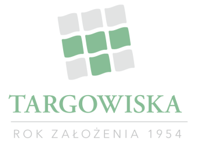 ………………………………………………………..				„Targowiska” Sp. z o.o.Imię i nazwisko 							ul. Górecka 104………………………………………………………..				61-483 PoznańAdres………………………………………………………..Telefon kontaktowyREZYGNACJA z dzierżawy stanowiska handlowego1. Nazwa targowiska:						………….…………………………………………2. Numer stanowiska handlowego                   	              ………….………………………………………..3. Powierzchnia stanowiska handlowego:			………….…………………………………………4. Branża:							………….…………………………………………							   (warzywa/owoce; kwiaty; art. przemysłowe’ art. spożywcze)…………………………….                                                                              ………………………………………………………….Podpis inkasenta						Podpis osoby składającej rezygnację